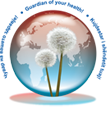 Институт за јавно здравје на Република Северна МакедонијаКатегории на ризик според експозиција поврзана со меѓународни патувања, или контакт со потврден случајКатегории на ризик според експозиција поврзана со меѓународни патувања, или контакт со потврден случајКатегории на ризик според експозиција поврзана со меѓународни патувања, или контакт со потврден случајНиво на ризикГеографска експозиција (Патници): Експозиција на контакти со потврден случајВИСОКО Патници  кои доаѓаат од:земји класифицирани  како земји со висок ризик (според листа на ИЈЗ/МЗ)Лице кое живее во исто домаќинство како случајот Лице кое има незаштитен директен контакт со заразни секрети на случајот (на пр. при кашлање, допирањена користените марамчињабез ракавици)Лице кое имало контакт лице в лице со случај на растојание помало од 2 метри и подолго од 15 минутиЛице кое било во затворенапросторија со случај (на пр. училница, сала за состаноци, чекална во болница, автобус, итн.) на растојание помало од 2 метри и подолго од 15 минутиЗдравствен работник (ЗР) или друго лице кое обезбедува директна грижа за случајотили лабораториски работници кои ракуваат со примероци од случајот, без препорачана лична заштитна опрема (ЛЗО) или со можно прекршување на мерките за ЛЗОКонтакти во авион (автобус) кои седатво опсег од два реда во која било насока од случајот, сопатнициили лица кои обезбедуваат нега, и членовите на екипажот кои служат во делот на авионите каде што седел случајот (ако сериозноста на симптомите или движењето на случајот укажуваат на поширока изложеност,патниците што седат во целиот дел или сите патници може да се сметаат за блискиконтакти)Јавно здравствени мерки при високо ниво на ризик:Пасивен надзор:Задолжителна домашна само изолација (домашен карантин) во должина од 14 дена по влегување во Земјата Дневно само-мерење на температура и следење на симптоми Социјална дистанцаСледење на упатства за самоизолација (домашен карантин)Во случај на симптоми:Само изолацијасе јавува телефонски на здравствени служби според препораки за патници Активен надзор:Здравствен надзор изречен од ДСЗИЗадолжителна домашна само изолација (домашен карантин) во должина од 14 дена од последен контактДневен мониторинг и контрола на температура и симптомиДневни контроли од здравствени служби и надлежна епидемиолошка службаЗабрана за патувањеСоцијална дистанца Следење на упатства за самоизолација (домашен карантин)Ниво на ризикГеографска експозиција (Патници): Експозиција на контакти со потврден случајСРЕДНО (претпоставува дека не постои тип на експозиција во категоријата на висок ризик!)Патници кои доаѓаат од:Земји класифицирани  како земји со среден ризик(според листа на ИЈЗ/МЗ) Близок контакт со случај помалку од 15 минутиЛице кое имало директен физички контакт со случајот (на пр. ракување со рацете)Лице кое живее во исто домаќинство како случајот(случај е лабораториски потврден заболен во домашен карантин/лекување) при што постојано се применувале мерките за превенција препорачани во упатства за самоизолација (домашен карантин)Јавно здравствени мерки при средно ниво на ризик:Пасивен надзор:Задолжителна домашна само изолација (домашен карантин) во должина од 14 дена по влегување во ЗемјатаДневно само-мерење на температура и следење на симптоми Одржување на социјална дистанцаСледење на упатства за самоизолација (домашен карантин)Во случај на симптоми:само изолацијасе јавува телефонски на здравствени служби, согласно востановени процедури Пасивен надзор:Задолжителна домашна само изолација (домашен карантин) во должина од 14 дена по последен контакт со случајот Дневно само-мерење на температура и следење на симптоми Социјална дистанцаСледење на упатства за самоизолација (домашен карантин)Ниво на ризикГеографска експозиција (Патници): Експозиција на контакти со потврден случај НИСКО (претпоставува дека не постои тип на експозиција во категоријата на висок или среден ризик!)Патници кои доаѓаат од:Земји класифицирани  како земји со низок ризик (според листа на ИЈЗ/МЗ) Случаен контакт со потврден случај:Лице кое имало контакт со случај  на растојание поголемо од 2 метри или пократко од 15 минутиЛице кое било во затворена просторија со случај (на пр. училница, сала за состаноци, чекална во болница, автобус, итн.) на растојание поголемо од 2 метри и пократко од 15 минутиСопатник кој седи на растојание поголемо од два реда во било која насокаЈавно здравствени мерки при ниско ниво на ризик :Пасивен надзор:Следење на симптоми Во случај на симптоми:Само изолација исе јавува телефонски на здравствени служби според препораки за патнициПасивен надзор:Дневно само-мерење на температура и следење на симптоми 2.	Одржување на социјална дистанца3.	Во случај на симптоми: самоизолација и се јавува телефонски на здравствени служби според препораки за патнициНиво на ризиккај ЗДРАВСТВЕНИ РАБОТНИЦИЕкспозиција на контакти со потврден случајЈавно здравствени меркиВИСОК РИЗИК (високо ризична експозиција)Незаштитен контакт со потврден случај:подразбира пропуст во употреба на лична заштитна опрема, согласно упатства за здравствени работнициАктивен надзор:Суспензија од работа за 14 денаЗдравствен надзор изречен од ДСЗИЗадолжителна домашна само изолација (домашен карантин) во должина од 14 дена од последен контакт Дневен мониторинг и контрола на температура и симптомиДневни контроли од здравствени служби и надлежна епидемиолошка службаЗабрана за патувањеСоцијална дистанца Следење на упатства за самоизолација (домашен карантин)НИЗОК РИЗИК (високо ризична експозиција)Заштитен контакт со потврден случај:подразбира целосна употреба на лична заштитна опрема, согласно упатства за здравствени работнициПродолжува со работаКористи ЛЗОДневно само-мерење на температура и следење на симптоми Одржување на социјална дистанцаВо случај на симптоми:само изолација се јавува телефонски на здравствени служби, согласно востановени процедури